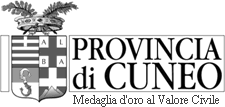 DICHIARAZIONE DI ACCETTAZIONE INCARICOINSEGNANTE e/o ISTRUTTORE SCUOLA NAUTICAALLA PROVINCIA DI CUNEOUFFICIO TRASPORTI E SERVIZI ALLA PERSONASETTORE SUPPORTO AL TERRITORIOCorso Nizza 21CUNEO Il presente modulo contiene delle autocertificazioni rese ai sensi degli artt. 46 e 47 del D.P.R 28.12.2000, n.445. Il sottoscrittore è consapevole delle sanzioni penali e amministrative previste in caso di dichiarazioni false, falsità degli atti, uso o esibizione di atti falsi o contenenti dati non rispondenti a verità. Il sottoscrittore dichiara di rendere i dati sotto la propria responsabilità ed è consapevole che l’amministrazione procederà ai controlli previsti dall’art. 71 del D.P.R. richiamato. Il/la sottoscritto/a ________________________________________________________________________nato a ______________________________ (___) il_______________ c.f. __________________________residente a ______________________________ (___) via ________________________________ n. ____CAP _________ recapito telefonico a cui desidera essere contattato _______________________________e-mail: _________________________________________________________________________________________DICHIARA[ ] di accettare la mansione di insegnante di teoria [ ] di accettare la mansione di istruttore presso  denominata: ____________________________________________________________con sede in ________________________ (_____) via ____________________________________ n. ____[ ] di essere in possesso per svolgere l’attività di insegnante di teoria di:< > abilitazione di ufficiale di navigazione di cui all’art. 4 del Decreto del Ministro dei Trasporti 30/11/2007Allega copia abilitazione< > titolo professionale marittimo per i servizi di coperta del diportoAllega copia titolo< > docente di istituti nautici o professionali per la navigazioneAllega certificazione di essere insegnante di navigazione presso un istituto nautico o professionale,corredata da autorizzazione del capo d’istituto se in servizio< > ufficiale superiore del corpo dello stato maggiore e delle capitanerie di porto in congedo da nonoltre 10 anniAllega certificazione di essere un ufficiale superiore in congedo da non oltre 10 anni< > patente nautica per la navigazione senza alcun limite conseguita da almeno 5 anniAllega copia patente[ ] di essere in possesso per svolgere l’attività di istruttore di:< > patente nautica rilasciata da almeno un triennioAllega copia patenteInoltre, per svolgere l’attività di insegnamento della tecnica di base della navigazione a vela,[ ] di essere esperto velista riconosciuto idoneo dalla Federazione italiana vela o dalla Lega navale italianaAllega certificazione relativa al riconoscimentoData ______________________ Firma __________________________________________La sottoscrizione dell'istanza e delle dichiarazioni sostitutive allegate, rese ai sensi degli artt. 46 e 47 del d.p.r. 28/12/2000 n. 445, non è soggetta ad autenticazione quando il documento viene sottoscritto in forma digitale e trasmesso per mezzo di posta elettronica certificata; in caso di apposizione di firma olografa, è obbligatorio allegare copia completa del documento di identità del sottoscrittore in corso di validità; in alternativa, il presente modello può essere consegnato agli uffici provinciali con apposizione della firma in presenza del dipendente addetto ovvero inoltrato mezzo posta ordinaria sempre accompagnata dalla fotocopia (fronte-retro) leggibile di un documento di identificazione personale in corso di validità.Allega copia della ricevuta del versamento.RIEPILOGO DELLA DOCUMENTAZIONE DA ALLEGARE[ ] copia documento di identità[ ] Copia patente nautica[ ] Copia abilitazione di ufficiale di navigazione[ ] Copia titolo professionale marittimo[ ] Certificazione di essere insegnante di navigazione[ ] Certificazione di essere ufficiale superiore in congedo[ ] Certificazione di essere esperto velista riconosciuto idoneo dalla Federazione italiana vela o dalla Lega navale italianaI dati conferiti saranno trattati nel rispetto dei principi di cui al regolamento UE n. 2016/679 e alla normativa nazionale vigente in materia